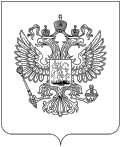 МИНИСТЕРСТВО ЦИФРОВОГО РАЗВИТИЯ, СВЯЗИ И МАССОВЫХ КОММУНИКАЦИЙ РОССИЙСКОЙ ФЕДЕРАЦИИФЕДЕРАЛЬНАЯ СЛУЖБА ПО НАДЗОРУ В СФЕРЕ СВЯЗИ, ИНФОРМАЦИОННЫХ ТЕХНОЛОГИЙ И МАССОВЫХ КОММУНИКАЦИЙ(РОСКОМНАДЗОР)
ПРИКАЗОб утверждении порядка взаимодействия Федеральной службы по надзору в сфере связи, информационных технологий и массовых коммуникаций с владельцами социальных сетейВ соответствии с частью 17 статьи 10.6 Федерального закона от 27.07.2006        № 149-ФЗ «Об информации, информационных технологиях и о защите информации» (Собрание законодательства Российской Федерации, 2006, № 31,       ст. 3448; 2021, № 1, ст. 69) п р и к а з ы в а ю:1. Утвердить порядок взаимодействия Федеральной службы по надзору в сфере связи, информационных технологий и массовых коммуникаций с владельцами социальных сетей.2. Направить настоящий приказ на государственную регистрацию в Министерство юстиции Российской Федерации.Руководитель 	               А.Ю. ЛиповУТВЕРЖДЕНприказом Федеральнойслужбы по надзору в сфере связи,информационных технологий и массовых коммуникацийот __________ № _________Порядок взаимодействия Федеральной службы по надзору в сфере связи, информационных технологий и массовых коммуникаций с владельцами социальных сетейI. Общие положенияНастоящий порядок определяет процедуру взаимодействия Федеральной службы по надзору в сфере связи, информационных технологий и массовых коммуникаций с владельцами социальных сетей, понимаемыми по смыслу части 1 статьи 10.6 Федерального закона от 27 июля 2006 г. № 149-ФЗ «Об информации, информационных технологиях и о защите информации» (Собрание законодательства Российской Федерации, 2006, № 31, ст. 3448; 2021, № 1, ст. 69) (далее – Федеральный закон № 149-ФЗ).Взаимодействие Федеральной службы по надзору в сфере связи, информационных технологий и массовых коммуникаций, с владельцами социальных сетей предполагает:2.1. взаимодействие, направленное на включение социальной сети, понимаемой по смыслу части 1 статьи 10.6 Федерального закона № 149-ФЗ, в реестр социальных сетей в соответствии с пунктом 1 части 12 статьи 10.6 Федерального закона № 149-ФЗ, внесении изменений в реестр социальных сетей и исключение из него;2.2. взаимодействие при направлении владельцем социальной сети в Федеральную службу по надзору в сфере связи, информационных технологий и массовых коммуникаций информации, перечисленной в пункте 5 части 1 статьи 10.6 Федерального закона № 149-ФЗ, выявленной в процессе осуществления мониторинга социальной сети или по результатам рассмотрения указанного в пункте 6 части 1 статьи 10.6 Федерального закона № 149-ФЗ обращения;2.3. взаимодействие при направлении Федеральной службой по надзору в сфере связи, информационных технологий и массовых коммуникаций владельцу социальной сети требования об отмене мер по ограничению доступа к информации пользователя, принятых владельцем социальной сети в соответствии с частью 4 или 5 статьи 10.6 Федерального закона № 149-ФЗ; 2.4. взаимодействие при направлении Федеральной службой по надзору в сфере связи, информационных технологий и массовых коммуникаций владельцу социальной сети предписания об осуществлении мониторинга социальной сети в целях выявления информации, схожей до степени смешения с информацией, меры по удалению которой владелец данной или иной социальной сети обязан принимать на основании ранее направленного в соответствии с Федеральным законом               № 149-ФЗ требования или уведомления Федеральной службы по надзору в сфере связи, информационных технологий и массовых коммуникаций.3. Взаимодействие Федеральной службы по надзору в сфере связи, информационных технологий и массовых коммуникаций с владельцами социальных сетей осуществляется:3.1. посредством обмена электронными письмами между Федеральной службой по надзору в сфере связи, информационных технологий и массовых коммуникаций и владельцем социальной сети, направляемыми Федеральной службой по надзору в сфере связи, информационных технологий и массовых коммуникаций с адреса электронной почты 530-fz@rkn.gov.ru;3.2. посредством использования личного кабинета владельца социальной сети, размещенного на официальном сайте Федеральной службы по надзору в сфере связи, информационных технологий и массовых коммуникаций                                 www.530-fz.rkn.gov.ru (далее - личный кабинет).II. Взаимодействие, направленное на включение социальной сети, понимаемой по смыслу части 1 статьи 10.6 Федерального закона № 149-ФЗ, в реестр социальных сетей в соответствии с пунктом 1 части 12 статьи 10.6 Федерального закона № 149-ФЗ, внесение изменений в реестр социальных сетей и исключение из него4. В случае обнаружения в сети «Интернет» информационного ресурса, соответствующего критериям социальной сети, установленным частью 12 статьи 10.6 Федерального закона № 149-ФЗ, включая рассмотрение соответствующих обращений органов государственной власти, органов местного самоуправления, граждан или организаций, Федеральная служба по надзору в сфере связи, информационных технологий и массовых коммуникаций признает такой информационный ресурс социальной сетью и включает его в реестр социальных сетей.5. После включения информационного ресурса в реестр Федеральная служба по надзору в сфере связи, информационных технологий и массовых коммуникаций определяет провайдера хостинга или иное  обеспечивающее размещение социальной сети в сети «Интернет» лицо (далее – провайдер хостинга или иное лицо) и направляет ему в электронном виде подписанное усиленной квалифицированной электронной подписью уведомление на русском и английском языках о необходимости предоставления данных, позволяющих идентифицировать владельца социальной сети (далее –  уведомление о необходимости идентификации).6. Уведомление о необходимости идентификации может быть направлено на адрес электронной почты владельца социальной сети, предоставленный им в Федеральную службу по надзору в сфере связи, информационных технологий и массовых коммуникаций для взаимодействия или определенный Федеральной службой по надзору в сфере связи, информационных технологий и массовых коммуникаций с использованием общедоступных сведений в сети «Интернет» или иными доступными способами.7. Провайдер хостинга или иное лицо в течение трех рабочих дней с момента получения уведомления о предоставлении данных обязаны предоставить в Федеральную службу по надзору в сфере связи, информационных технологий и массовых коммуникаций данные, позволяющие идентифицировать владельца социальной сети:7.1. сведения о владельце социальной сети:7.1.1. для физических лиц - фамилия, имя, отчество (при наличии);7.1.2. для юридических лиц - полное и сокращенное (при наличии) наименование, адрес местонахождения;7.2. контактные данные владельца социальной сети, в том числе адрес электронной почты.8. Запрашиваемые данные направляются провайдером хостинга или иным лицом, владельцем социальной сети на официальный адрес электронной почты Федеральной службы по надзору в сфере связи, информационных технологий и массовых коммуникаций 530-fz@rkn .gov.ru.9. В случае отказа или бездействия провайдера хостинга или иного лица, владельца социальной сети в предоставлении данных о владельце социальной сети, Федеральная служба по надзору в сфере связи, информационных технологий и массовых коммуникаций определяет данные владельца социальной сети с использованием общедоступных сведений в сети «Интернет» или иными доступными способами.10. После получения от провайдера хостинга или иного лица, владельца социальной сети данных владельца социальной сети или определения таких данных в соответствии с пунктом 9 настоящего порядка Федеральная служба по надзору в сфере связи, информационных технологий и массовых коммуникаций направляет владельцу социальной сети посредством электронной почты подписанное усиленной квалифицированной электронной подписью уведомление на русском и английском языках о включении его информационного ресурса в реестр (далее – уведомление о включении в реестр).11. Уведомление о включении в реестр должно содержать следующие сведения:11.1. сведения о владельце социальной сети:11.1.1. для физических лиц - фамилия, имя, отчество (при наличии);11.1.2. для юридических лиц - полное и сокращенное (при наличии) наименование, адрес местонахождения;11.2. сведения о социальной сети:11.2.1. в отношении сайта и (или) страницы сайта в сети «Интернет» - доменное имя и (или) указатель страницы сайта в сети «Интернет»;11.2.2. в отношении программы для электронных вычислительных машин, и (или) информационной системы - наименование и (или) иные данные, позволяющие идентифицировать программу для электронных вычислительных машин и (или) информационную систему;11.3. логин и пароль, обеспечивающие доступ владельца социальной сети к личному кабинету;11.4. перечень и содержание требований законодательства Российской Федерации, применимых к владельцу социальной сети и непосредственно социальной сети.12. Владелец социальной сети в случае изменения сведений о социальной сети и (или) владельце социальной сети обязан направить в Федеральную службу по надзору в сфере связи, информационных технологий и массовых коммуникаций уведомление об изменении сведений о социальной сети и (или) владельце социальной сети (далее – уведомление об изменении сведений).13. Уведомление об изменении сведений направляется владельцем социальной сети в Федеральную службу по надзору в сфере связи, информационных технологий и массовых коммуникаций посредством личного кабинета и (или) электронной почты.14. В случае самостоятельного выявления Федеральной службой по надзору в сфере связи, информационных технологий и массовых коммуникаций изменений сведений о социальной сети и (или) владельце социальной сети Федеральная служба по надзору в сфере связи, информационных технологий и массовых коммуникаций вносит соответствующие изменения в реестр и уведомляет владельца социальной сети о внесенных изменениях посредством личного кабинета и (или) электронной почты. 15. Федеральная служба по надзору в сфере связи, информационных технологий и массовых коммуникаций вправе запрашивать у владельца социальной сети или иных лиц информацию, необходимую для ведения реестра, путем направления соответствующего запроса владельцу социальной сети посредством личного кабинета и (или) электронной почты. 16. Владелец социальной сети или иное лицо должны предоставить запрашиваемую информацию не позднее чем в течение десяти дней со дня получения соответствующего запроса Федеральной службы по надзору в сфере связи, информационных технологий и массовых коммуникаций посредством личного кабинета и (или) электронной почты. 17. В случае, если доступ к социальной сети на протяжении трех месяцев составляет в течение суток менее пятисот тысяч пользователей сети «Интернет», расположенных на территории Российской Федерации, социальная сеть по заявлению ее владельца исключается из реестра, о чем владельцу социальной сети направляется соответствующее уведомление. 18. Заявление владельца социальной сети об исключении социальной сети из реестра направляется в Федеральную службу по надзору в сфере связи, информационных технологий и массовых коммуникаций посредством личного кабинета (далее – заявление об исключении) и (или) электронной почты.19. Заявление об исключении должно содержать следующие сведения:а) сведения о количестве получивших доступ к социальной сети в течение суток пользователей сети «Интернет», расположенных на территории Российской Федерации, на протяжении трех месяцев, предшествующих дате подачи заявления об исключении;б) сведения о порядке подсчета пользователей, примененного владельцем социальной сети.20. Федеральная служба по надзору в сфере связи, информационных технологий и массовых коммуникаций в течение десяти рабочих дней с даты получения заявления об исключении рассматривает его и принимает одно из следующих решений:а) при подтверждении содержащихся в нем сведений – исключает социальную сеть из реестра и направляет владельцу социальной сети соответствующее уведомление посредством личного кабинета и (или) электронной почты;б) при неподтверждении содержащихся в нем сведений – направляет владельцу социальной сети уведомление об отказе в исключении социальной сети из реестра посредством личного кабинета и (или) электронной почты.21. В случае, если доступ к социальной сети на протяжении шести месяцев составляет в течение суток менее пятисот тысяч пользователей сети «Интернет», расположенных на территории Российской Федерации, Федеральная служба по надзору в сфере связи, информационных технологий и массовых коммуникаций исключает социальную сеть из реестра и направляет владельцу социальной сети соответствующее уведомление посредством личного кабинета и (или) электронной почты.22. В случае выявления Федеральной службой по надзору в сфере связи, информационных технологий и массовых коммуникаций несоответствия социальной сети иным критериям социальной сети, установленным частью 12             статьи 10.6 Федерального закона № 149-ФЗ, или в случае выявления полного и постоянного прекращения функционирования социальной сети, Федеральная служба по надзору в сфере связи, информационных технологий и массовых коммуникаций исключает социальную сеть из реестра и направляет владельцу социальной сети соответствующее уведомление посредством личного кабинета и (или) электронной почты.III. Взаимодействие при направлении владельцем социальной сети в Федеральную службу по надзору в сфере связи, информационных технологий и массовых коммуникаций информации, перечисленной в пункте 5 части 1 статьи 10.6 Федерального закона № 149-ФЗ, направления владельцу социальной сети требования, предусмотренного частями 4 или 5 статьи 10.6 Федерального закона № 149-ФЗ, или предписания, предусмотренного частью 18 статьи 10.6 Федерального закона № 149-ФЗ23. В случае, если владелец социальной сети не может оценить степень соответствия информации, выявленной в процессе осуществления мониторинга социальной сети или по результатам рассмотрения указанного в пункте 6 части 1 статьи 10.6 Федерального закона № 149-ФЗ  обращения, информации, указанной в пункте 5 части 1 статьи 10.6 Федерального закона № 149-ФЗ, он обязан не позднее суток с момента выявления такой информации направить ее в Федеральную службу по надзору в сфере связи, информационных технологий и массовых коммуникаций посредством личного кабинета.24. Владелец социальной сети предоставляет Федеральной службе по надзору в сфере связи, информационных технологий и массовых коммуникаций  доступ к информации, доступ к которой был ограничен владельцем социальной сети в соответствии с частью 4 или 5 статьи 10.6 Федерального закона № 149-ФЗ.25. Федеральная служба по надзору в сфере связи, информационных технологий и массовых коммуникаций направляет требование владельцу социальной сети об отмене мер по ограничению доступа к информации пользователя, принятых владельцем социальной сети в соответствии с частью 4 или 5 статьи 10.6 Федерального закона № 149-ФЗ (далее – требование), посредством размещения в личном кабинете и направления на адрес электронной почты владельца социальной сети в порядке, предусмотренном Правительством Российской Федерации.26. Предписание об осуществлении мониторинга социальной сети в целях выявления информации, схожей до степени смешения с информацией, меры по удалению которой владелец данной или иной социальной сети обязан принимать на основании ранее направленного Федеральной службой по надзору в сфере связи, информационных технологий и массовых коммуникаций требования или уведомления (далее – предписание), предусмотренное к вынесению частью 18 статьи 10.6 Федерального закона № 149-ФЗ, направляется на адрес электронной почты владельца социальной сети и размещается в личном кабинете.27. Предписание должно содержать следующие сведения:а) описание информации, в отношении которой устанавливается обязанность владельца социальной сети по мониторингу социальной сети в целях выявления схожей до степени смешения информации;б) указание реквизитов и (или) даты и времени направления владельцу данной или иной социальной сети требования или уведомления, и (или) иных сведений, позволяющих идентифицировать ранее направленное Федеральной службой по надзору в сфере связи, информационных технологий и массовых коммуникаций требование или уведомление.в) указание срока, в течение которого владелец социальной сети должен осуществлять мониторинг социальной сети и принимать меры по её удалению._____________________________Москва№_______________